Pečovatelská službaPečujeme o seniory v jejich domácím prostředíSeniorům jsme na blízku 7 dní v týdnuPečujeme o muže a ženy od 18 letprofesionalita, empatie, porozuměníCharitní pečovatelská služba, 777 736 013, chps@charitahk.cz, www.charitahk.cz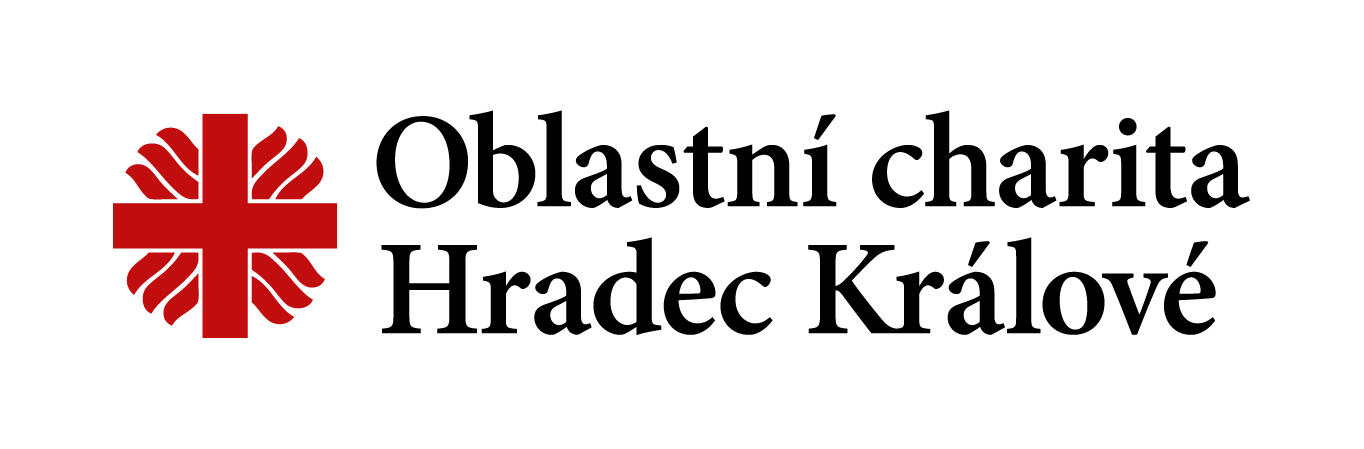 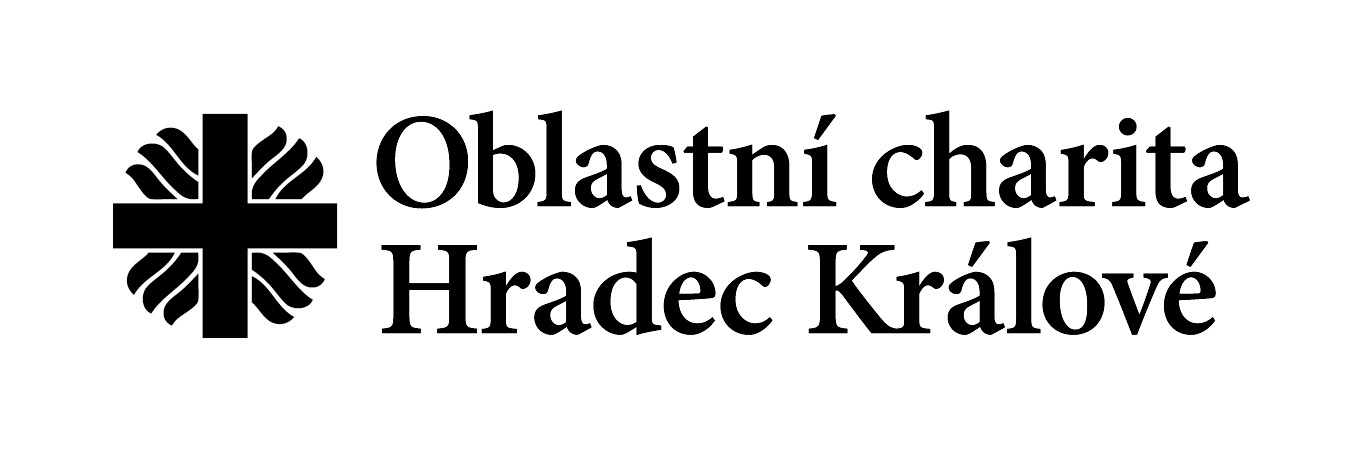 